KONSEP DIRI PENGGUNA GARNIER MICELLAR CLEANSING WATER DI KALANGAN MAHASISWA(Studi Kasus Pada Mahasiswi FISIP Universitas Pasundan Bandung)SELF – CONCEPT OF GARNIER MICELLAR CLEANSING WATER’S USERS IN COLLEGERCase Studies of Colleger in Faculty of Social Science and Political Science’s Pasundan University BandungOleh :Firda Widia Utami152050113SKRIPSIUntuk Memperoleh Gelar Sarjana Pada Program Studi Ilmu Komunikasi Fakultas Ilmu Sosial dan Ilmu Politik Universitas Pasundan 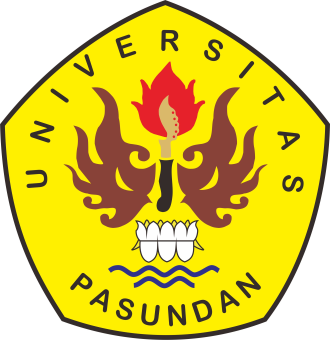 FAKULTAS ILMU SOSIAL DAN ILMU POLITIKUNIVERSITAS PASUNDANBANDUNG2019